Elsa Rodrigues venceu em dupla, na categoria de Design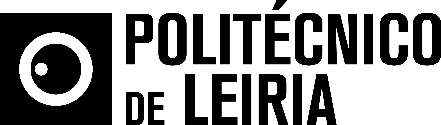 Diplomada da ESAD.CR/IPLeiria ganha bronze no Young Lions em CannesElsa Rodrigues, diplomada em Design Gráfico na Escola Superior de Artes e Design de Caldas da Rainha do Politécnico de Leiria (ESAD.CR/IPLeiria) recebeu o bronze na categoria Design, na competição internacional Young Lions, cuja final decorreu em Cannes. A jovem participou em dupla com Inês Coelho, e o desafio consistia em desenvolver, em 12 horas, a identidade gráfica das submarcas da UN Women, a área das Nações Unidas que promove a igualdade de género. Participaram duplas de jovens de 23 países.Depois do briefing, os jovens designers de todo o mundo tinham apenas 12 horas para desenvolver o projeto. Na categoria de design as equipas tiveram de desenvolver um sistema de submarcas que funcionasse tanto para líderes de opinião como para a opinião pública dos vários países, e o primeiro e segundo lugares foram para as equipas da Irlanda e da Áustria.Elsa Rodrigues é designer gráfica, licenciada em Design Gráfico pela ESAD.CR/IPLeiria (2011), mestre na mesma área também pela ESAD.CR/IPLeiria (2014), e pós-graduada em Design Editorial pela Escola Superior de Tecnologias e Artes de Lisboa. Já trabalhou na Brandia Central, no Atelier do Cais, na Relajaelcoco (Madrid), e na RedPost, integrando agora a Fuel.Leiria, 29 de junho de 2017Para mais informações contactar:Midlandcom – Consultores em ComunicaçãoMaria Joana Reis * 939 234 512 * 244 859 130 * mjr@midlandcom.ptAna Frazão Rodrigues * 939 234 508 * 244 859 130 * afr@midlandcom.ptAna Marta Carvalho * 939 234 518 * 244 859 130 * amc@midlandcom.pt